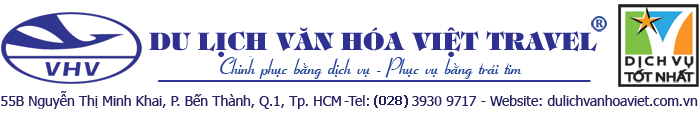 Chương trình du lịch Quy Nhơn
BẢO TÀNG QUANG TRUNG – KDL HẦM HÔ - ĐẢO HÒN KHÔ – KỲ CO – EO GIÓ – KDL GỀNH RÁNG---*---*---*---Ngày 1: BẢO TÀNG QUANG TRUNG – KDL HẦM HÔBuổi sáng, Quý khách tập trung ra sân bay Tân Sơn Nhất theo giờ hẹn làm thủ tục chuyến bay đi Quy Nhơn. Đến Sân bay Phù Cát , xe và HDV đón Quý khách và khởi hành đi Tây Sơn tham quan Bảo Tàng Quang Trung : nơi lưu giữ những hiện vật giá trị của vùng đất Tây Sơn và những dấu ấn thời binh nghiệp của nhà Tây Sơn. Di tích Cây Me, Giếng Nước. Đền thờ Tây Sơn Tam Kiệt, nơi thờ ba anh em nhà Tây Sơn cùng các vị tướng.
Quý khách xem biểu diễn trống trận Tây Sơn, và võ thuật cổ truyền Bình Định .Buổi trưa, đoàn khởi hành đến KDL Hầm Hô RosaAlba, Quý khách đi thuyền trên sông Kut, len lỏi qua các mương nước dưới bóng cây xanh, tham quan Hầm Hô nơi sơn thủy hữu tình, tự do tắm suối... Đoàn dùng bữa trưa tại nhà hàng Hoa Lộc Vừng.Buổi chiều, Về trung tâm TP Quy Nhơn nhận phòng khách sạn nghỉ ngơi. Quý khách tự do tắm biển.Buổi tối, Dùng bữa tối tại nhà hàng, Quý khách tự do dạo phố biển về đêm.( Ăn trưa, chiều)Ngày 2: ĐẢO KỲ CO HÒN KHÔ – EO GIÓ – THIỀN VIỆN THIÊN HƯNGBuổi sáng, Dùng điểm tâm sáng tại khách sạn. Xe và HDV đưa khách đi xã đảo Nhơn Hải, trên đường ngoạn cảnh Cầu Thị Nại, nối liền bán đảo Phương Mai, và TP Quy Nhơn.
Quý khách lên ca nô tham quan khám phá Đảo Kỳ Co, thiên đường biển đẹp nhất Tỉnh Bình Định, tự do chụp hình lưu niệm, tắm biển và tham gia các trò chơi như Ca nô kéo Phao, kéo dù, mô tô nước hoặc đi bộ dưới đáy biển ngắm san hô (chi phí tự túc). Ca nô đưa khách về Hòn Khô. Tiếp tục tắm biển, ngắm san hô và vui chơi. Sau đó, quay về đất liền. Dùng bữa trưa tại nhà hàng và nghỉ ngơi.Buổi chiều, Quý khách viếng Tịnh Xá Ngọc Hòa lễ phật và ngắm nhìn bãi biển Nhơn Lý trên pho tượng Quan Âm hai mặt. Tiếp tục tham quan thắng cảnh Eo Gió. Chụp hình lưu niệm.Buổi tối, Dùng bữa tối tại nhà hàng. Tối tư do dạo phố biển.(Ăn sáng, trưa, chiều)NGÀY 3: KDL GỀNH RÁNG – MUA SẮM – TIỄN KHÁCHBuổi sáng, Dùng điểm tâm sáng tại khách sạn. Quý khách tự do tắm biển. Sau đó, đoàn đi tham quan Khu Du Lịch Ghềnh Ráng: Đồi Thi Nhân, viếng Mộ Nhà Thơ Hàn Mặc Tử, Nghệ Thuật Bút Lửa Dzũ Kha, Bãi Tắm Hoàng Hậu. Buổi trưa, Quý khách trả phòng khách sạn, dùng bữa trưa tại nhà hàng. Sau đó xe đưa Quý khách mua sắm đặc sản địạ phương về làm quà cho Gia đình. 
HDV làm thủ tục sân bay (Sân bay Phù Cát). Kết thúc chương trình tham quan, Chia tay hẹn gặp lại.(Ăn sáng, trưa)GIÁ VÉ DÀNH CHO 1 KHÁCH 
*GIÁ TOUR BAO GỒM :
- Xe ghế đời mới, phục vụ du lịch đưa đón tham quan theo chương trình tour.
- Ăn sáng : 02 bữa sáng theo tiêu chuẩn của khách sạn.
- Ăn chính: 06 bữa x 150.000đ/ suất
- Vé vào cổng các điểm tham quan. Tắm biển, nước ngọt.
- Xem biểu diễn trống trận Tây Sơn, thuyền trên sông Kut
- Thuyền tham quan đảo, ngắm san hô...
- Hướng dẫn viên chuyên nghiệp phục vụ đoàn suốt tuyến.
- Nước uống miễn phí trên xe.
- Bảo hiểm du lịch theo chương trình cao nhất đến 30.000.000đ/trường hợp.*GIÁ TOUR KHÔNG BAO GỒM :Ăn uống ngoài chương trình, và các chi phí vui chơi giải trí cá nhân.Chưa bao gồm tiền vé máy bay khứ hồiCác dịch vụ phụ không có trong chương trình tour.*GIÁ TOUR TRẺ EM- Quý khách  từ 11 tuổi trở lên mua 01 vé.- 	Trẻ em từ 06 đến dưới 11 tuổi mua 1/2 vé.- Giá vé máy bay theo quy định của hãng hàng không.- 	Trẻ em từ 05 tuổi trở xuống: Không tính vé, gia đình tự lo cho bé. Nhưng 02 người lớn chỉ được kèm 01 trẻ em, từ em thứ 02 trở lên phải mua 1/2 vé. (Tiêu chuẩn 1/2 vé: được 01 suất ăn + 01 ghế ngồi và ngủ ghép chung phòng với gia đình).TIÊU CHUẨNGIÁ TOURGIÁ VÉ MÁY BAY( Khứ hồi )PHỤ THU PHÒNG ĐƠN (Nếu có)KHÁCH SẠN 3 SAO3.500.000 vnđTừ : 2.500.000 vnđĐến : 4.300.000 vnđ1.050.000 vnđKHÁCH SẠN 4 SAO4.250.000 vnđTừ : 2.500.000 vnđĐến : 4.300.000 vnđ1.350.000 vnđ